In HonorOur grandchildren, Reghon and Kaleb (Tulip) 		by Bill and Barb BakerJohn, Conner, and Garrett Brown (Hyacinth, Tulip)	by Patty BrownNathan, Carter, and Alaina Karns (Tulip)	by Nana Pat Lafferty Brody, Buckley, Briggs, Ben, Carter, and Kai (Tulip)	by Ammie and Papa RoncolatoMarjorie Daniels (Tulip)	by Sarah and Dave RoncolatoDonna Mullen (Daffodil) by her familyJessica Finney’s accomplishments (Hyacinth)	by Anne and Bob FinneyAll those who have touched our lives (Hyacinth)	by Sue DeArmentAll the children of the world (Hyacinth)	by Marie and Jim SchlosserOur sister and brother-in-law, Joyce and Dick Minnis				 (Daffodil)	by Carolyn and Jim TurnbullEaster Flowers 2021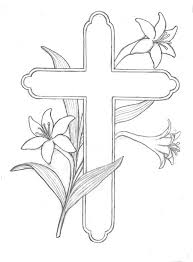 In Loving MemoryOur Parents (Tulip)	    by Bill and Barb BakerLynn and Mary Lou Barnes, Franklin and Millicent Barnes,and Dr. W. A. and Anna Mae Womer (Lily)		by Clark Womer BarnesOur loved ones (Hyacinth)   by Anne and Bob Finney Theodore Johnston (Daffodil)	            by Margie Johnston J. R. “Pete” Lafferty and Jeffrey Lafferty (Tulip)			      by Pat Lafferty Our son Jimmy (Palm)         	       by Carolyn and Jim TurnbullOur nephew Jimmy (Palm)	       by Joyce and Dick MinnisLoved ones (Daffodil)   by Pat PowerMildred and Melvin Klingensmith (Hyacinth)Melissa Ann Pruskowski (Tulip)Clayton Pruskowski (Tulip)				by Cathy PruskowskiByron Ray (Lily)		by Millie Ray and FamilyDaniel Lund (Lily)	Robert Daniels, Polly and Jerry Roncolato (Tulip)			by Sarah and David RoncolatoAlice and Clarence Cornell (Hyacinth)Helen and Stanley Shea (Tulip)	Mary Beier (Lily)		 Don Shea (Lily)	by Nancy SheaBill Shields (Tulip)		by Gloria, Owen, Stephanie,	            Will and Faith ShieldsLois Snow (Tulip)	        by Ronald SnowGene and Peg Hudock (Tulip)Emil and Edith Spadafore (Hyacinth)		       by Emil and Kathy SpadaforeLoved ones (Hyacinth)      by Blaine and Kathleen OhlDonna Lloyd (Daffodil) by her familyAll God’s children lost to violence (Hyacinth)		        by Marie and Jim Schlosser